Республикæ Цæгат Ирыстон - АланийыГорæтгарон районы бынæттонХиуынаффæйады Тарскайы  администраци                                                       У Ы Н А Ф Ф Æ_________________________________________Администрация местного самоуправленияТарского сельского поселения Республики Северная Осетия – Алания	П О С Т А Н О В Л Е Н И Е30.06.2021г.                             	     с.Тарское                                         № 13	«Об утверждении порядка мониторинга муниципальных нормативных актов администрации Тарского сельского поселения Пригородного района Республики Северная Осетия – Алания на их соответствие федеральному и региональному законодательству»целях реализации Указа Президента Российской Федерации от 20.05.2011 № 657 «О мониторинге право применения в Российской Федерации», статьи 3 Федерального закона от 17.07.2009 № 172-ФЗ «Об антикоррупционной экспертизе нормативных правовых актов и проектов нормативных правовых актов», в соответствии с Федеральным законом от 06.10.2003 № 131-ФЗ «Об общих принципах организации местного самоуправления в Российской Федерации» и Уставом Тарского сельского поселения Пригородного района РСО-Алания,   п о с т а н о в л я ю;       1. Утвердить Порядок проведения мониторинга муниципальных нормативных правовых актов Администрации Тарского сельского поселения Пригородного района РСО-Алания (далее – Администрация) на их соответствие федеральному и региональному законодательству согласно приложению.2. Настоящее постановление вступает в силу после дня его официального опубликования.3.Настоящее постановление подлежит размещению на официальном сайте администрации.	4. Контроль за исполнением постановления оставляю за собой.Глава администрации	Э.Д.СотиевУтвержден                                                            постановлением администрации Тарского сельского поселения Пригородного районаРСО-Аланияот 30.06.2021г. №13ПОРЯДОК проведения мониторинга муниципальных нормативных правовыхактов администрации Тарского сельского поселения Пригородного района на их соответствиефедеральному и региональному законодательству1. Настоящий Порядок проведения мониторинга муниципальных нормативных правовых актов Администрации Тарского сельского поселения Пригородного района РСО- Алания (далее – Администрация) регламентирует организацию работы по проведению мониторинга муниципальных нормативных правовых актов на их соответствие федеральному законодательству и законодательству Республики Северная Осетия – Алания (далее – мониторинг). Мониторинг предусматривает комплексную и плановую деятельность, осуществляемую Администрацией по сбору, обобщению, анализу и оценке информации об изменении федерального и регионального законодательства в целях обеспечения своевременной разработки проектов нормативных правовых актов Администрации, направленных на принятие (издание), изменение или признание утратившими силу (отмены) нормативных правовых актов Администрации муниципального образования (далее – правовые акты).Мониторинг проводится в целях совершенствования работы органов местного самоуправления муниципального образования, повышения оценки качества правовых актов и достаточности правового регулирования в различных сферах правоотношений, своевременного приведения муниципальной правовой базы в соответствие с требованиями законов, недопущения нарушения прав граждан посредством качественной реализации правовых актов.2. Основными задачами мониторинга являются:1)	выявление правовых актов, требующих приведения в соответствие с законодательством Российской Федерации и  Республики Северная Осетия – Алания, а также устранение выявленных в правовых актах внутренних противоречий;2)	выявление коррупциогенных факторов и их последующее устранение;3)	разработка предложений по совершенствованию правовых актов;4)	выявление правовых актов, в которые требуется внести изменения, в целях устранения противоречий между правовыми актами равной юридической силы.3. По результатам мониторинга формируется План нормотворческой деятельности Администрации по подготовке проектов правовых актов в связи с изменением федерального законодательства и законодательства Республики Северная Осетия – Алания (далее – План нормотворческой деятельности), который утверждается ежегодно не позднее 20 декабря главой Администрации на следующий год.В течение года в План нормотворческой деятельности по мере необходимости вносятся изменения. Изменения, вносимые в План нормотворческой работы, утверждаются Главой администрации.4. Глава администрации в целях организации работы по проведению мониторинга назначает ответственного исполнителя, который отвечает за результаты проведения данной работы (далее – ответственный исполнитель). Возложение на ответственного исполнителя обязанности по проведению мониторинга оформляется правовым актом Главы администрации.5. В целях проведения мониторинга ответственный исполнитель: 1) на постоянной основе изучает федеральное законодательство и законодательство Республики Северная Осетия – Алания, регулирующее вопросы, относящиеся к компетенции органов местного самоуправления, на предмет соответствия правовых актов муниципального образования вновь принятым актам федерального и регионального уровня;2) по результатам проведения мониторинга осуществляет правовой анализ (обобщение) изменений федерального и регионального законодательства, выявляет потребность в принятии (издании), изменении или признании утратившими силу (отмене) правовых актов Администрации, принимает решение о необходимости разработки нормативных правовых актов Администрации;  3) ежемесячно, в срок до 5 числа месяца, следующего за отчетным, готовит Главе администрации информацию о результатах проведения мониторинга с указанием перечня правовых актов муниципального образования, подлежащих принятию, изменению, признанию утратившими силу по форме согласно приложению 1 к настоящему Порядку;4) по результатам правового анализа информации, полученной в результате мониторинга, в срок до 20 декабря текущего года формирует проект Плана нормотворческой деятельности согласно приложению 2 к настоящему Порядку;5) вносит проект Плана нормотворческой деятельности Администрации на утверждение Главе администрации;6) самостоятельно осуществляет разработку проектов правовых актов Администрации в соответствии с Планом нормотворческой деятельности Администрации;7) ежеквартально по результатам проведения мониторинга в связи с принятием федеральных нормативных правовых актов, нормативных правовых актов Республики Северная Осетия - Алания, требующих внесения изменений в правовые акты, готовит проект по внесению изменений в План нормотворческой деятельности и разрабатывает проекты муниципальных нормативных правовых актов. 8) обеспечивает учет и контроль своевременного приведения правовых актов, внесенных в План нормотворческой деятельности муниципального образования, в соответствие с изменившимся федеральным и региональным законодательством;9) ежемесячно представляет Главе администрации информацию с нарастающим итогом о результатах и ходе работы по приведению правовых актов в соответствие с федеральным законодательством и законодательством Республики Северная Осетия-Алания, по форме согласно приложению 3 к настоящему Порядку.6. Проекты правовых актов, разработанные ответственным исполнителем, направляются в прокуратуру района для проверки на соответствие федеральному и региональному законодательству. Приложение  1к Порядку проведения мониторинга муниципальных нормативных правовых актов муниципального образования на их соответствие федеральному и региональному законодательствуИнформацияо результатах проведения мониторинга связи с принятием в _______ 20 ___ года федеральных нормативных правовых актови нормативных правовых актов Республики Северная Осетия – АланияПриложение 2к Порядку проведения мониторинга муниципальных нормативных правовых актов муниципального образования на их соответствие федеральному и региональному законодательствуПЛАНнормотворческой деятельности Администрации муниципального образованияпо подготовке проектов муниципальных нормативных правовых актов в связи с изменением федерального законодательства и законодательства Республики Северная Осетия-АланияПриложение  3к Порядку проведения мониторинга муниципальных нормативных правовых актов муниципального образования на их соответствие федеральному и региональному законодательствуИнформация о результатах и ходе работы по приведению муниципальных нормативных правовых актов в соответствие с федеральным законодательством и законодательством РСО-Аланияпо итогам  _______  202__ года                                                                                                                          (месяц)№ п/пДата принятия, номер и наименование нормативного правового акта Российской Федерации,  Республики Северная Осетия-Алания, регулирующего отношения в сфере деятельности органов местного самоуправления (федеральный закон, указ Президента РФ, постановление Правительства РФ, закон РСО-Алания, постановление Главы РСО-Алания, Правительства РСО-Алания), принятого в истекшем месяцеВид и наименование муниципального нормативного правового акта, который необходимо подготовитьПланируемый срок принятия№ п/пДата принятия, номер и наименование нормативного правового акта РФ, РСО – Алания, регулирующего отношения в сфере деятельности органов местного самоуправления (федеральный закон, указ Президента РФ, постановление Правительства РФ, закон РСО – Алания, постановление Главы РСО -Алания, Правительства  РСО – Алания)Наименование проектаправового актаОтветственныеза подготовкуи сопровождение проекта правового актаПланируемый срок принятия правового актаДата принятия, номер и наименование муниципального акта1.2.3.№ п/пДата принятия, номер и наименование нормативного правового акта Российской Федерации, РСО-Алания, регулирующего отношения в сфере деятельности органов местного самоуправления (федеральный закон, указ Президента РФ, постановление Правительства РФ, закон РСО – Алания, постановление Главы РСО – Алания, Правительства РСО – Алания)Дата принятия, номер муниципального правового акта, принятого в соответствии с нормативным правовым актом РФ, нормативным правовым актом РСО – Алания Наименование проекта муниципального нормативного правового акта, работа над которым не завершена (с указанием стадии рассмотрения и планируемых сроков его принятия)1.2.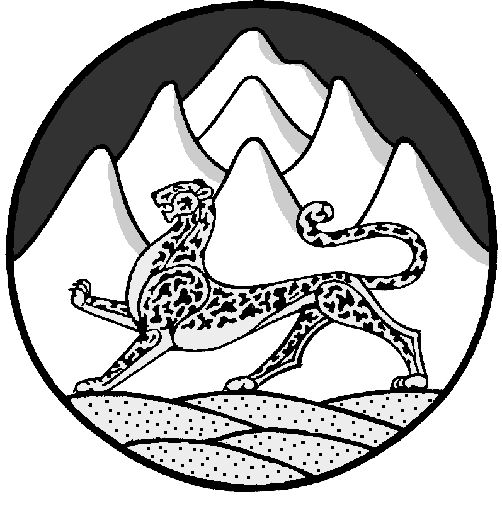 